Wechsel im Covestro-Vorstand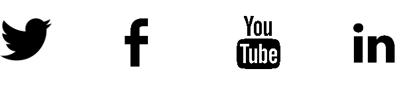 